Discovery Language Academy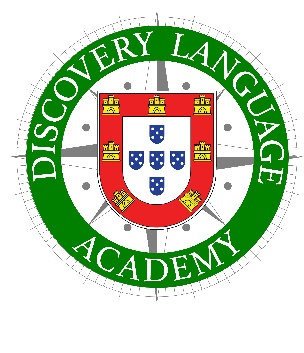 Portuguese United for Education128 Union Street, Suite 300 New Bedford, MA. 02740 Tel:  508-997-8295www.discoverylanguageacademy.orgwww.discoverylanguageacademyschool@gmail.comEnglish Literacy Program for ELL Students_______________________________________________________________________________________Student Registration / Registro del Estudiante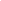 Part 1-Information about the Student / Información sobre el EstudianteStudent’s Full Name/ Nombre completo del estudiante: _____________________________________________ Date of Birth /Fecha de Nacimento: ________________________________________Complete Address/ Dirección Completa: ________________________________________________________                                                         _____________________________________________________________Birth Place/Lugar de Nacimento: ______________________________________________________________House Phone Number/ Teléfono de la Casa: _____________ Cell Number/Celular: _____________________Email: ___________________________________________________________________________________School Student attends/Esuela que Frecuenta: ____________________________________________________Grade/Grado: ____________Part 2- Information about the Parents-Guardian/ Información de Padres o ResponsableParent or Guardian Name/Nome: ____________________________________________________________Relationship to student/ Relación con el Estudiante: _____________________________Place of Birth/Local de Nacimento: ________________________________________________________Cell Number/Celular: _________________ Email: __________________________________________Occupation/ Profesión: _______________________________________________________________________Work Place/Local de Trabajo: _______________________________________________________________Mother’s Name/Nome da Mãe: ___________________________________________________________Place of Birth/Local de Nacimento: _______________________________________________________Cell Number/Celular: _______________________ Email________________________________________Occupation/ Profesión: _______________________________________________________________________Work Place/Local de Trabajo: ________________________________________________________________Part 3 - Emergency Contacts/Contactos de Emergencia:Name/Nombre: ________________________________________________________________________Relationship/ Relación con el Estudiante: ________________________________________________________ Cell Number/Celular: ____________________ Email: _____________________________________________Name/Nome: ____________________________________________________________________________Relationship/ Relación con el Estudiante: ________________________________________________________Cell Number/Celular: ________________________ Email: ________________________________________Part 4 - Household Information/ Información FamiliarHow many people live in your home? / ¿Cuántas personas viven en tu casa? _____________How many are enrolled in school? / ¿Cuántos están matriculados en la escuela? ___________How many adults are working? / ¿Cuántos adultos están trabajando? _____________Household income/ Ingressos de Familia:___ $25,000 o menos		___ $26,000 – $35,000 	___ $36,000 – $45,000___ $46,000 – $55,000 	___ $56,000 +Part 5 - Other Information/Otras Informaciones:Language(s) spoken at home/ Idioma (s) que se habla en casa: _______________________________________________________________________Do parents speak English? / ¿Los padres hablan inglés?___________________________________________________________________________Why are you taking this class? / ¿Por qué estás tomando esta clase?_________________________________________________________________________Additional comments/ Comentarios adicionales: _______________________________________________________________________________